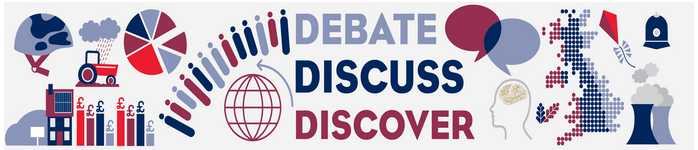 THE MANCHESTER ESRC FESTIVAL OF SOCIAL SCIENCE 2021Festival applicant guidelinesPlease read these guidelines before applying for your event to be included in the Manchester ESRC Festival of Social Science (FoSS).IntroductionThe Festival of Social Science 2021 offers an opportunity for researchers to hold either in-person or online events/resources aimed at non-academic audiences. Events/resources which are aimed primarily at academic audiences are not eligible to be part of the Festival or to receive sponsorship. This year, as the Festival will run in tandem with COP26, the ESRC has requested that each institution focus at least 40% of their total Festival programme on the environment/climate change, so for FoSS2021 we will be giving some priority to events/resources with that key focus. The Festival of Social Science 2021 will take place in Manchester from 1-21 November. Applications for sponsorship of up to £1000 can be made to assist with the production and delivery of in-person / online events and resources such as (but not limited to): BlogsFilm screeningsWorkshopsSocial media eventsExhibitions Round-table discussionsWe would warmly welcome applications which showcase collaborations across multiple ESRC IAA institutions, promoting a joined up approach to the Festival including online collaborations which may have been prohibited due to geographical boundaries in previous years. Purpose of the FestivalThe Festival of Social Science is designed to promote and increase awareness of social sciences and the ESRC's research, enable social scientists to engage with non-academics and increase awareness of the contributions the social sciences make to the wellbeing and the economy of the UK society.Each year the Festival:Offers a week of activities celebrating the diversity of ESRC-funded and social science researchHas a geographical spread of activities across the UKContinues to increase the number events focused on engaging the public and young people with social science researchIncludes events targeted at businesses, policymakers and the third sector.Our dedicated webpage: www.esrcmanchesterfest.ac.uk will be the central hub for all Festival events/promotions/ resources/activities.Aims of the FestivalThrough its Festival of Social Science, the ESRC aims to:Encourage, support and create the opportunity for social science researchers to engage with non-academic audiencesPromote and increase awareness of the social sciences and ESRC's researchPromote and increase awareness of the contributions the social sciences make to the wellbeing and the economy of the UK societyEnable the public to engage with social science researchEngage with teachers and young people and to raise their awareness of the social sciences.Applying for sponsorshipEvents must:Be held during the ESRC Festival of Social Science 2021 (1-21 November)Fit with the aims and objectives of the FestivalIf the event is designed to be delivered in-person, it must be adaptable for online presentation in case of further Coronavirus restrictions.Feature social science (ideally with a social scientist involved in the event)Be free to attendNot be aimed primarily at academic audiences.Visit www.esrcmanchesterfest.ac.uk for information on events funded in 2020.Applicants can apply for up to £1000 of ESRC sponsorship funding. Applications are welcome from all staff and PhD students at the University of Manchester, but they must have a clear social science focus. PhD student applicants must name as a co-applicant on the application form a member of staff who has agreed to provide advice and assistance where necessary, and to take formal responsibility for the event (including managing the finances, any health and safety requirements, etc.). The co-applicant may, but need not, be your supervisor. Applicants are welcome to apply for sponsorship for more than one event although a separate application form must be submitted for each event.You are advised to look at: Festival evaluations from previous yearsThe ESRC Impact ToolkitTop tips for holding an event for the ESRC Festival of Social Science which offers useful insights into the process for both online and in-person events.Applications will be judged against the following criteria:Consistency with the Festival's strategic objectives and aimsAwareness of public concerns and a topical relevancyTargeting of specific audiences, particularly the public and young peopleAn effort to reach groups outside of the Greater London geographical areaInnovative and interactive eventsRealistic costing estimates and value for moneyThe event must fall within the Festival periodThe event must be deliverable in a virtual formatTo receive sponsorship for an event targeted at young people, school or college students you must be able to demonstrate sufficient interest from the school, college or youth organisation at the time of application. Failure to provide confirmation of support from the organisation may delay your application or result in the withdrawal of a funding offer.CostsYou may apply for up to £1000 (inclusive of VAT)Costs must be non-FECStaff costs cannot be includedTravel costs for limited domestic travel will still be eligible. Due to COVID19 we do not anticipate event organisers requesting large travel expenses. Any travel cost will need full justification.The cost of food/other refreshments will only be allowed for in-person eventsPlease ensure that you clearly detail the costs for your event. If your costs are unclear we will contact you for further information.How to applyThe application form is available from http://www.socialsciences.manchester.ac.uk/staff-intranet/esrc-festival/. Your application must be submitted to Hannah Clark (esrciaa@manchester.ac.uk) by 09/07/2021DeadlinesEvent organisers will be expected to meet the following deadlines:15th December15th DecemberReturn of attendee evaluation formsSubmission of invoices and expenses claims 